                 FOR IMMEDIATE RELEASE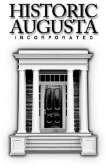      Contact: Stephanie N. Abdon 	     Historic Augusta, Inc.	                 706.724.0436	                 programs@historicaugusta.orgHistoric Augusta Announces Preservation AwardsAugusta, GA, November 11, 2022 – Historic Augusta, Inc. is pleased to announce the recipients of nine awards given at its annual meeting held on November 10, 2022, at 6:00 pm. This year’s meeting was held at the Pinnacle Club, 699 Broad Street. Historic Augusta recognizes outstanding historic preservation projects each year throughout the city. The 2022 recipients of Historic Preservation Awards are as follows: Bill and Marie Bush Friend of Preservation AwardAnn Carter Burdell BoardmanMrs. Boardman is a Founding Member, Life Member, and Honorary Trustee of Historic Augusta. She was a major donor of the Wilson House restoration project, for which she also established an endowment. She is a frequent sponsor of Historic Augusta’s events. As a lover of local history, Ms. Boardman is also a member of the Augusta Historical Society, Augusta Civil War Roundtable, Georgia Historical Society, National Society, Colonial Dames of America in the State of Georgia, Augusta Town Committee, among others. She has also been a donor for numerous preservation projects, including Heritage Academy, Christ Community Health (124 Greene Street is named the Ann Boardman Widows Home), and the Augusta Arsenal Guardhouse on the Augusta University Summerville Campus. Mrs. Boardman has been the recipient of Augusta University’s President’s Award, the Jimmy Dyess Distinguished Americans Award, and the Girl Scouts’ Women of Distinction Award. She is the widow of Clayton P. Boardman, Jr. and the mother of Carter Brown, Hollis Willig, Clay Boardman III, and Braye Boardman.The Bill and Marie Bush Friend of Preservation Award is named or Historic Augusta’s founders and honors someone who has given exemplary service to the organization and its mission to preserve historic sites and structures in Augusta and Richmond County. Preservation AwardsJohn Fox Building, 608 Broad StreetAward Presented to Randy and Marilee Hatcher of MAU with additional recognition to Mike Rodgers, project manager. As one of the oldest buildings in downtown, MAU utilized State and Federal tax incentives to give a facelift to the original early 19th century structure on the first-floor commercial space and four apartments on the second floor. This building was one of Historic Augusta’s early revolving fund projects and has a preservation easement held since the 1970s. Contractors: Precision Maintenance and Construction; Cranston Engineering; and Pam Wynn. Historic Augusta served as the preservation consultant. Wilcher Building, 1251-1255 Broad Street/1242 Jones StreetAward Presented to Michael and Kristan Osbon. This property has been in the Osbon family for 3 generations after purchase in 1940, serving various business purposes. Features rehabilitated include: wooden ceiling joists, tin ceilings, service bays of former auto repair shop, brick facades, and original wood windows. The project rehabilitated an original 1920s warehouse into retail and apartment spaces using State and Federal tax incentives during the difficult period of COVID-19 to 2 retail spaces on Broad and apartments on Jones. Contractors: James Webb (Studio 3 Design) and Mark Donahue (Peach Contractors). Additional recognition to Cherry Beakaert and Rex Properties. Historic Augusta served as preservation consultant.McIntosh House, 2140 Central AvenueAward presented to Heard and Martha Robertson, Robertson Restoration. The project utilized State and Federal tax incentives to rehabilitate the 1920s bungalow. Repaired the roof, rotting exterior woodwork, and electrical and plumbing systems. The original wood floors were particularly challenging to save. Contractor: Robertson Restoration. Historic Augusta served as preservation consultant.Eben Doughty House, 2575 Henry StreetAwarded to Ron and Heather Barbarino. The prominent 1915 eclectic Summerville home, which once served as the Knights of Columbus building, was listed on Historic Augusta’s 2021 Endangered Properties List. The Barbarinos, who have lived in other historic homes, were motivated to save the house and make it livable with admiration of its rich history and outpouring of support from the neighborhood. This was supported by finding the remnants of an old haunted house in the basement, which added to the intrigue of saving the house. All of the materials on the house are original or have been repaired to replicate historic features in both scope and materials.Lamar-Wallace-Hill House, 1006 Johns RoadAward presented to Levi and Elsie Hill. The prominent early 20th century Neoclassical house is now in its third generation of Hill family ownership and needed updates and repairs. Utilizing state tax credits, the kitchen was updated, a laundry room added, but features integral to the function of the building were repaired such as the roof and bathrooms. All original features that could be preserved were retained. Contractors: 2KM Architects; Al Cheatham, architect; Robertson Restoration, and Lauren Robbins Interiors. Historic Augusta served as the preservation consultant.Stovall-Gairdner House, 708 Milledge RoadAward presented to John and Claire Weaver. After passing the house for years, the Weavers purchased the home in 2016. They restored both the character-defining front porch and the rear second story porch on the early19th century home. Wood rot was addressed, and all the porch details were restored with in-kind materials. After fighting through supply chain issues and damage from a hailstorm, the couple is now proud of their restoration project on their prominent Summerville home. Contractor: Dependacoat.Lucy Craft Laney Museum, 1116 Phillips StreetAward presented to Linda Johnson, Executive Director Lucy Craft Laney Museum of Black History. The museum opened in 1991 and needed some updating and repairs to ensure its continued mission to preserve the legacy of educator, Miss Lucy Craft Laney, through art, history and the preservation of her home. The Laney Museum preserves the legacy of Miss Laney and other notable African Americans who have positively impacted Augusta and the surrounding communities. This rehab was possible because of SPLOST funds and donations from museum supporters. The museum’s roof, elevator, wheelchair ramp, interior walls and ceilings, electrical system, windows, HVAC, lighting, and more were all addressed to bring the museum up to current code. Contractors: 2KM Architects and Contract Management, Inc.Dr. S.S. Johnson House, 1420 Twiggs StreetAward presented to Hawthorne Welcher, Director of Augusta Housing and Development. This property was the original home of Dr. S.S. Johnson, a prominent early 20th century doctor in the Bethlehem neighborhood. It has been rehabbed and converted into 2 apartments. The exterior walls, original fireplaces, and some of the original wood flooring and stair treads were preserved. This project was challenged by the pandemic as well as the Contractor, Mr. Walter Cummings, who passed unexpectedly during the project’s final stages. His siblings and Antioch Ministries stepped in to complete the project. Contractors: Studio 3 Design and Cummings Construction, LLC in partnership with Antioch Ministries, Inc.Charles Hammond House, 908 W. Martintown RoadAward presented to James O’Neal. After passing the house growing up and realizing its community value, James undertook the rehabilitation of the c. 1775 house to turn it into an Airbnb utilizing State and Federal Tax incentives. He preserved as many of the original features as possible. This included rebuilding the staircase, securing the original wood frame, rebuilding the porches, and restoring original finishes. This is the first time in Historic Augusta’s 50-year history that a preservation award has been given to a property outside of Richmond Country. Contractors: Craig Peel, David McGee, and Cassandra Walcyk Dare, with additional recognition to his mother, father, Harvey Parris, and Robert Cooks. Historic Augusta served as the preservation consultant.New Construction AwardsHeritage Academy, 333 Greene StreetAward Presented to Heritage Academy Executive Director Linda Ticcarone. Heritage Academy built a brand-new gymnasium and an early learning facility that both complement the existing historic buildings from an original 1917 Houghton School in the Spanish Revival style and the surrounding Olde Towne neighborhood. They overcame supply chain issues and labor shortages to complete the project. Contractors: Dickinson Architects, R.W. Allen Construction. Additional recognition to Eric Smith and Laura Irwin and the Estate of Rodger Giles.Verdery-Bush House, 949 Johns RoadAward Presented to Matt and Virginia McKnight. Utilizing local design guidelines, the house was brought up to current code, interior and exterior woodwork was repaired with appropriate materials, original windows were repaired, and original bathroom restored. An addition that contains bathroom, bedroom, garage, and kitchen is complementary to existing, colonial revival historic house constructed in 1911. Contractors: Dickinson Architects, ACC Construction, Yancy Shearouse Interiors, and Randy Elmore of Elmore Construction. Photographs of featured properties can be found here. For more information, contact Historic Augusta at 706.724.0436. ####